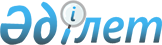 О внесении изменений в решение маслихата от 30 декабря 2019 года № 291 "О бюджете города Аркалыка на 2020-2022 годы"
					
			С истёкшим сроком
			
			
		
					Решение маслихата города Аркалыка Костанайской области от 15 декабря 2020 года № 356. Зарегистрировано Департаментом юстиции Костанайской области 21 декабря 2020 года № 9643. Прекращено действие в связи с истечением срока
      В соответствии со статьей 106 Бюджетного кодекса Республики Казахстан от 4 декабря 2008 года Аркалыкский городской маслихат РЕШИЛ:
      1. Внести в решение маслихата "О бюджете города Аркалыка на 2020-2022 годы" от 30 декабря 2019 года № 291 (опубликовано 31 декабря 2019 года в Эталонном контрольном банке нормативных правовых актов Республики Казахстан, зарегистрировано в Реестре государственной регистрации нормативных правовых актов за № 8852) следующие изменения:
      пункт 1 указанного решения изложить в новой редакции:
      "1. Утвердить бюджет города Аркалыка на 2020-2022 годы согласно приложениям 1, 2, 3 соответственно, в том числе на 2020 год в следующих объемах:
      1) доходы – 13655212,2 тысяч тенге, в том числе по:
      налоговым поступлениям – 1849546,0 тысяч тенге;
      неналоговым поступлениям – 28732,0 тысяч тенге;
      поступлениям от продажи основного капитала – 75970,0 тысяч тенге;
      поступлениям трансфертов – 11700964,2 тысяч тенге, из них объем субвенций – 2927676,0 тысяч тенге;
      2) затраты – 13951713,7 тысяч тенге;
      3) чистое бюджетное кредитование – 3836,0 тысяч тенге:
      бюджетные кредиты – 12095,0 тысяч тенге;
      погашение бюджетных кредитов – 8259,0 тысяч тенге;
      4) сальдо по операциям с финансовыми активами – 49974,4 тысяч тенге:
      приобретение финансовых активов – 49974,4 тысяч тенге;
      5) дефицит (профицит) бюджета – -350311,9 тысяч тенге;
      6) финансирование дефицита (использование профицита) бюджета – 350311,9 тысяч тенге:
      поступление займов – 219528,7 тысяч тенге;
      погашение займов – 8259,1 тысяч тенге;
      используемые остатки бюджетных средств – 139042,3 тысяч тенге.";
      пункт 5 указанного решения изложить в новой редакции:
      "5. Учесть, что в бюджете города на 2020 год предусмотрен объем целевых текущих трансфертов из республиканского бюджета в сумме 1129761,0 тысяч тенге.";
      пункт 6 указанного решения изложить в новой редакции:
      "6. Учесть, что в бюджете города на 2020 год предусмотрен объем целевых текущих трансфертов из областного бюджета в сумме 2771218,7 тысяч тенге.";
      пункт 8 указанного решения изложить в новой редакции:
      "8. Учесть, что в бюджете города на 2020 год предусмотрен объем целевых трансфертов из областного бюджета на развитие в сумме 1053731,1 тысяч тенге.";
      приложения 1, 2 к указанному решению изложить в новой редакции, согласно приложениям 1, 2 к настоящему решению.
      2. Настоящее решение вводится в действие с 1 января 2020 года. Бюджет города Аркалыка на 2020 год Бюджет города Аркалыка на 2021 год
					© 2012. РГП на ПХВ «Институт законодательства и правовой информации Республики Казахстан» Министерства юстиции Республики Казахстан
				
      Председатель сессии, исполняющий обязанности секретаря Аркалыкского городского маслихата А. Искендиров
Приложение 1
к решению Аркалыкского
городского маслихата
от 15 декабря 2020 года
№ 356Приложение 1
к решению Аркалыкского
городского маслихата
от 30 декабря 2019 года
№ 291
Категория
Категория
Категория
Категория
Сумма, тысяч тенге
Класс
Класс
Класс
Сумма, тысяч тенге
Подкласс
Подкласс
Сумма, тысяч тенге
Наименование
Сумма, тысяч тенге
I. Доходы
13 655 212,2
1
Налоговые поступления
1 849 546,0
01
Подоходный налог
810 528,0
1
Корпоративный подоходный налог
180 970,0
2
Индивидуальный подоходный налог
629 558,0
03
Социальный налог
548 370,0
1
Социальный налог
548 370,0
04
Hалоги на собственность
441 734,0
1
Hалоги на имущество
389 424,0
3
Земельный налог
10 789,0
4
Hалог на транспортные средства
40 021,0
5
Единый земельный налог
1 500,0
05
Внутренние налоги на товары, работы и услуги
45 032,0
2
Акцизы
3 591,0
3
Поступления за использование природных и других ресурсов
27 563,0
4
Сборы за ведение предпринимательской и профессиональной деятельности
13 606,0
5
Налог на игорный бизнес
272,0
07
Прочие налоги
106,0
1
Прочие налоги
106,0
08
Обязательные платежи, взимаемые за совершение юридически значимых действий и (или) выдачу документов уполномоченными на то государственными органами или должностными лицами
3 776,0
1
Государственная пошлина
3 776,0
2
Неналоговые поступления
28 732,0
01
Доходы от государственной собственности
10 871,0
1
Поступления части чистого дохода государственных предприятий
137,0
4
Доходы на доли участия в юридических лицах, находящиеся в государственной собственности
35,0
5
Доходы от аренды имущества, находящегося в государственной собственности
10 652,0
7
Вознаграждения по кредитам, выданным из государственного бюджета
5,0
9
Прочие доходы от государственной собственности
42,0
03
Поступления денег от проведения государственных закупок, организуемых государственными учреждениями, финансируемыми из государственного бюджета
470,0
1
Поступления денег от проведения государственных закупок, организуемых государственными учреждениями, финансируемыми из государственного бюджета
470,0
06
Прочие неналоговые поступления
17 391,0
1
Прочие неналоговые поступления
17 391,0
3
Поступления от продажи основного капитала
75 970,0
01
Продажа государственного имущества, закрепленного за государственными учреждениями
61 976,0
1
Продажа государственного имущества, закрепленного за государственными учреждениями
61 976,0
03
Продажа земли и нематериальных активов
13 994,0
1
Продажа земли
5 404,0
2
Продажа нематериальных активов
8 590,0
4
Поступления трансфертов 
11 700 964,2
01
Трансферты из нижестоящих органов государственного управления
9 887,4
3
Трансферты из бюджетов городов районного значения, сел, поселков, сельских округов
9 887,4
02
Трансферты из вышестоящих органов государственного управления
11 691 076,8
2
Трансферты из областного бюджета
11 691 076,8
Функциональная группа
Функциональная группа
Функциональная группа
Функциональная группа
Функциональная группа
Сумма, тысяч тенге
Функциональная подгруппа
Функциональная подгруппа
Функциональная подгруппа
Функциональная подгруппа
Сумма, тысяч тенге
Администратор бюджетных программ
Администратор бюджетных программ
Администратор бюджетных программ
Сумма, тысяч тенге
Программа
Программа
Сумма, тысяч тенге
Наименование
Сумма, тысяч тенге
II. Затраты
13 951 713,7
01
Государственные услуги общего характера
346 687,5
1
Представительные, исполнительные и другие органы, выполняющие общие функции государственного управления
258 712,3
112
Аппарат маслихата района (города областного значения)
22 659,0
001
Услуги по обеспечению деятельности маслихата района (города областного значения)
22 659,0
122
Аппарат акима района (города областного значения)
236 053,3
001
Услуги по обеспечению деятельности акима района (города областного значения)
228 265,3
003
Капитальные расходы государственного органа
5 721,0
009
Капитальные расходы подведомственных государственных учреждений и организаций
2 067,0
2
Финансовая деятельность
37 879,2
452
Отдел финансов района (города областного значения)
37 879,2
001
Услуги по реализации государственной политики в области исполнения бюджета и управления коммунальной собственностью района (города областного значения)
30 564,0
003
Проведение оценки имущества в целях налогообложения
1 261,9
010
Приватизация, управление коммунальным имуществом, постприватизационная деятельность и регулирование споров, связанных с этим
2 315,3
113
Целевые текущие трансферты нижестоящим бюджетам
3 738,0
5
Планирование и статистическая деятельность
18 019,0
453
Отдел экономики и бюджетного планирования района (города областного значения)
18 019,0
001
Услуги по реализации государственной политики в области формирования и развития экономической политики, системы государственного планирования
18 019,0
9
Прочие государственные услуги общего характера
32 077,0
492
Отдел жилищно-коммунального хозяйства, пассажирского транспорта, автомобильных дорог и жилищной инспекции района (города областного значения)
32 077,0
001
Услуги по реализации государственной политики на местном уровне в области жилищно-коммунального хозяйства, пассажирского транспорта, автомобильных дорог и жилищной инспекции
32 077,0
02
Оборона
32 589,0
1
Военные нужды
12 060,0
122
Аппарат акима района (города областного значения)
12 060,0
005
Мероприятия в рамках исполнения всеобщей воинской обязанности
12 060,0
2
Организация работы по чрезвычайным ситуациям
20 529,0
122
Аппарат акима района (города областного значения)
20 529,0
006
Предупреждение и ликвидация чрезвычайных ситуаций масштаба района (города областного значения)
20 529,0
03
Общественный порядок, безопасность, правовая, судебная, уголовно-исполнительная деятельность
3 485,0
9
Прочие услуги в области общественного порядка и безопасности
3 485,0
492
Отдел жилищно-коммунального хозяйства, пассажирского транспорта, автомобильных дорог и жилищной инспекции района (города областного значения)
3 485,0
021
Обеспечение безопасности дорожного движения в населенных пунктах
3 485,0
04
Образование
4 550 219,2
1
Дошкольное воспитание и обучение
406 818,7
464
Отдел образования района (города областного значения)
406 818,7
009
Обеспечение деятельности организаций дошкольного воспитания и обучения
242 749,0
040
Реализация государственного образовательного заказа в дошкольных организациях образования
164 069,7
2
Начальное, основное среднее и общее среднее образование
3 938 599,5
464
Отдел образования района (города областного значения)
3 868 554,5
003
Общеобразовательное обучение
3 624 783,5
006
Дополнительное образование для детей
243 771,0
465
Отдел физической культуры и спорта района (города областного значения)
70 045,0
017
Дополнительное образование для детей и юношества по спорту
70 045,0
9
Прочие услуги в области образования
204 801,0
464
Отдел образования района (города областного значения)
204 801,0
001
Услуги по реализации государственной политики на местном уровне в области образования 
12 636,0
005
Приобретение и доставка учебников, учебно-методических комплексов для государственных учреждений образования района (города областного значения)
60 717,0
007
Проведение школьных олимпиад, внешкольных мероприятий и конкурсов районного (городского) масштаба
1 546,0
015
Ежемесячные выплаты денежных средств опекунам (попечителям) на содержание ребенка-сироты (детей-сирот), и ребенка (детей), оставшегося без попечения родителей
17 496,0
067
Капитальные расходы подведомственных государственных учреждений и организаций
105 222,0
113
Целевые текущие трансферты нижестоящим бюджетам
7 184,0
06
Социальная помощь и социальное обеспечение
709 249,7
1
Социальное обеспечение
272 936,0
451
Отдел занятости и социальных программ района (города областного значения)
272 678,0
005
Государственная адресная социальная помощь
272 678,0
464
Отдел образования района (города областного значения)
258,0
030
Содержание ребенка (детей), переданного патронатным воспитателям
258,0
2
Социальная помощь
353 552,7
451
Отдел занятости и социальных программ района (города областного значения)
353 552,7
002
Программа занятости
147 464,7
006
Оказание жилищной помощи
2 413,0
007
Социальная помощь отдельным категориям нуждающихся граждан по решениям местных представительных органов
18 514,0
010
Материальное обеспечение детей-инвалидов, воспитывающихся и обучающихся на дому
1 873,0
013
Социальная адаптация лиц, не имеющих определенного местожительства
65 155,0
014
Оказание социальной помощи нуждающимся гражданам на дому
46 139,0
015
Территориальные центры социального обслуживания пенсионеров и инвалидов
26 496,0
017
Обеспечение нуждающихся инвалидов обязательными гигиеническими средствами и предоставление услуг специалистами жестового языка, индивидуальными помощниками в соответствии с индивидуальной программой реабилитации инвалида
11 689,0
023
Обеспечение деятельности центров занятости населения
33 809,0
9
Прочие услуги в области социальной помощи и социального обеспечения
82 761,0
451
Отдел занятости и социальных программ района (города областного значения)
82 761,0
001
Услуги по реализации государственной политики на местном уровне в области обеспечения занятости и реализации социальных программ для населения
47 547,0
011
Оплата услуг по зачислению, выплате и доставке пособий и других социальных выплат
3 794,0
050
Обеспечение прав и улучшение качества жизни инвалидов в Республике Казахстан
18 682,0
054
Размещение государственного социального заказа в неправительственных организациях
12 738,0
07
Жилищно-коммунальное хозяйство
2 647 136,5
1
Жилищное хозяйство
83 212,0
472
Отдел строительства, архитектуры и градостроительства района (города областного значения)
500,0
003
Проектирование и (или) строительство, реконструкция жилья коммунального жилищного фонда
500,0
492
Отдел жилищно-коммунального хозяйства, пассажирского транспорта, автомобильных дорог и жилищной инспекции района (города областного значения)
82 712,0
003
Организация сохранения государственного жилищного фонда
29 662,0
004
Обеспечение жильем отдельных категорий граждан
4 600,0
070
Возмещение платежей населения по оплате коммунальных услуг в режиме чрезвычайного положения в Республике Казахстан
48 450,0
2
Коммунальное хозяйство
2 475 418,5
472
Отдел строительства, архитектуры и градостроительства района (города областного значения)
251 390,5
006
Развитие системы водоснабжения и водоотведения
232 412,7
058
Развитие системы водоснабжения и водоотведения в сельских населенных пунктах
18 977,8
492
Отдел жилищно-коммунального хозяйства, пассажирского транспорта, автомобильных дорог и жилищной инспекции района (города областного значения)
2 224 028,0
011
Обеспечение бесперебойного теплоснабжения малых городов
2 220 338,0
026
Организация эксплуатации тепловых сетей, находящихся в коммунальной собственности районов (городов областного значения)
3 690,0
3
Благоустройство населенных пунктов
88 506,0
492
Отдел жилищно-коммунального хозяйства, пассажирского транспорта, автомобильных дорог и жилищной инспекции района (города областного значения)
88 506,0
015
Освещение улиц в населенных пунктах
27 448,0
016
Обеспечение санитарии населенных пунктов
7 687,0
017
Содержание мест захоронений и захоронение безродных
2 690,0
018
Благоустройство и озеленение населенных пунктов
50 681,0
08
Культура, спорт, туризм и информационное пространство
364 668,6
1
Деятельность в области культуры
177 997,8
455
Отдел культуры и развития языков района (города областного значения)
177 997,8
003
Поддержка культурно-досуговой работы
177 997,8
2
Спорт
62 781,6
465
Отдел физической культуры и спорта района (города областного значения)
62 781,6
001
Услуги по реализации государственной политики на местном уровне в сфере физической культуры и спорта
11 088,0
004
Капитальные расходы государственного органа 
1 042,0
005
Развитие массового спорта и национальных видов спорта 
43 605,0
006
Проведение спортивных соревнований на районном (города областного значения) уровне
2 638,3
007
Подготовка и участие членов сборных команд района (города областного значения) по различным видам спорта на областных спортивных соревнованиях
4 408,3
3
Информационное пространство
75 621,0
455
Отдел культуры и развития языков района (города областного значения)
56 401,0
006
Функционирование районных (городских) библиотек
46 313,0
007
Развитие государственного языка и других языков народа Казахстана
10 088,0
456
Отдел внутренней политики района (города областного значения)
19 220,0
002
Услуги по проведению государственной информационной политики
19 220,0
9
Прочие услуги по организации культуры, спорта, туризма и информационного пространства
48 268,2
455
Отдел культуры и развития языков района (города областного значения)
15 352,2
001
Услуги по реализации государственной политики на местном уровне в области развития языков и культуры
14 263,0
032
Капитальные расходы подведомственных государственных учреждений и организаций
1 089,2
456
Отдел внутренней политики района (города областного значения)
32 916,0
001
Услуги по реализации государственной политики на местном уровне в области информации, укрепления государственности и формирования социального оптимизма граждан
13 922,0
003
Реализация мероприятий в сфере молодежной политики
18 240,0
006
Капитальные расходы государственного органа
404,0
032
Капитальные расходы подведомственных государственных учреждений и организаций
350,0
09
Топливно-энергетический комплекс и недропользование
4 530 996,1
1
Топливо и энергетика
4 530 996,1
492
Отдел жилищно-коммунального хозяйства, пассажирского транспорта, автомобильных дорог и жилищной инспекции района (города областного значения)
4 530 996,1
019
Развитие теплоэнергетической системы
4 530 996,1
10
Сельское, водное, лесное, рыбное хозяйство, особо охраняемые природные территории, охрана окружающей среды и животного мира, земельные отношения
49 610,6
1
Сельское хозяйство
26 225,6
462
Отдел сельского хозяйства района (города областного значения)
21 375,0
001
Услуги по реализации государственной политики на местном уровне в сфере сельского хозяйства
21 375,0
473
Отдел ветеринарии района (города областного значения)
4 850,6
001
Услуги по реализации государственной политики на местном уровне в сфере ветеринарии
4 850,6
6
Земельные отношения
17 108,0
463
Отдел земельных отношений района (города областного значения)
17 108,0
001
Услуги по реализации государственной политики в области регулирования земельных отношений на территории района (города областного значения)
14 097,0
006
Землеустройство, проводимое при установлении границ районов, городов областного значения, районного значения, сельских округов, поселков, сел
3 011,0
9
Прочие услуги в области сельского, водного, лесного, рыбного хозяйства, охраны окружающей среды и земельных отношений
6 277,0
453
Отдел экономики и бюджетного планирования района (города областного значения)
6 277,0
099
Реализация мер по оказанию социальной поддержки специалистов
6 277,0
11
Промышленность, архитектурная, градостроительная и строительная деятельность
30 492,0
2
Архитектурная, градостроительная и строительная деятельность
30 492,0
472
Отдел строительства, архитектуры и градостроительства района (города областного значения)
30 492,0
001
Услуги по реализации государственной политики в области строительства, архитектуры и градостроительства на местном уровне
30 425,0
015
Капитальные расходы государственного органа
67,0
12
Транспорт и коммуникации
270 520,2
1
Автомобильный транспорт
270 520,2
492
Отдел жилищно-коммунального хозяйства, пассажирского транспорта, автомобильных дорог и жилищной инспекции района (города областного значения)
270 520,2
023
Обеспечение функционирования автомобильных дорог
61 548,4
025
Реализация приоритетных проектов транспортной инфраструктуры
1 000,0
045
Капитальный и средний ремонт автомобильных дорог районного значения и улиц населенных пунктов
207 971,8
13
Прочие
143 981,0
3
Поддержка предпринимательской деятельности и защита конкуренции
135 659,0
469
Отдел предпринимательства района (города областного значения)
12 120,0
001
Услуги по реализации государственной политики на местном уровне в области развития предпринимательства
12 120,0
472
Отдел строительства, архитектуры и градостроительства района (города областного значения)
123 539,0
026
Развитие индустриальной инфраструктуры в рамках Государственной программы поддержки и развития бизнеса "Дорожная карта бизнеса-2025"
123 539,0
9
Прочие
8 322,0
452
Отдел финансов района (города областного значения)
8 322,0
012
Резерв местного исполнительного органа района (города областного значения) 
8 322,0
14
Обслуживание долга
7,7
1
Обслуживание долга
7,7
452
Отдел финансов района (города областного значения)
7,7
013
Обслуживание долга местных исполнительных органов по выплате вознаграждений и иных платежей по займам из областного бюджета
7,7
15
Трансферты
272 070,6
1
Трансферты
272 070,6
452
Отдел финансов района (города областного значения)
272 070,6
006
Возврат неиспользованных (недоиспользованных) целевых трансфертов
9 168,5
038
Субвенции
239 679,0
054
Возврат сумм неиспользованных (недоиспользованных) целевых трансфертов, выделенных из республиканского бюджета за счет целевого трансферта из Национального фонда Республики Казахстан
23 223,1
IІІ. Чистое бюджетное кредитование
3 836,0
Бюджетные кредиты
12 095,0
10
Сельское, водное, лесное, рыбное хозяйство, особо охраняемые природные территории, охрана окружающей среды и животного мира, земельные отношения
12 095,0
9
Прочие услуги в области сельского, водного, лесного, рыбного хозяйства, охраны окружающей среды и земельных отношений
12 095,0
453
Отдел экономики и бюджетного планирования района (города областного значения)
12 095,0
006
Бюджетные кредиты для реализации мер социальной поддержки специалистов
12 095,0
Погашение бюджетных кредитов
8 259,0
5
Погашение бюджетных кредитов
8 259,0
01
Погашение бюджетных кредитов
8 259,0
1
Погашение бюджетных кредитов, выданных из государственного бюджета
8 259,0
IV. Сальдо по операциям с финансовыми активами
49 974,4
Приобретение финансовых активов
49 974,4
13
Прочие
49 974,4
9
Прочие
49 974,4
492
Отдел жилищно-коммунального хозяйства, пассажирского транспорта, автомобильных дорог и жилищной инспекции района (города областного значения)
49 974,4
065
Формирование или увеличение уставного капитала юридических лиц
49 974,4
V. Дефицит (профицит) бюджета
-350 311,9
VI. Финансирование дефицита (использование профицита) бюджета
350 311,9
7
Поступления займов
219 528,7
01
Внутренние государственные займы
219 528,7
2
Договоры займа
219 528,7
16
Погашение займов
8 259,1
1
Погашение займов
8 259,1
452
Отдел финансов района (города областного значения)
8 259,1
008
Погашение долга местного исполнительного органа перед вышестоящим бюджетом
8 259,0
021
Возврат неиспользованных бюджетных кредитов, выданных из местного бюджета
0,1
8
Используемые остатки бюджетных средств
139 042,3
01
Остатки бюджетных средств
139 042,3
1
Свободные остатки бюджетных средств
139 042,3
01
Свободные остатки бюджетных средств
139 042,3Приложение 2
к решению Аркалыкского
городского маслихата
от 15 декабря 2020 года
№ 356Приложение 2
к решению Аркалыкского
городского маслихата
от 30 декабря 2019 года
№ 291
Категория
Категория
Категория
Категория
Сумма, тысяч тенге
Класс
Класс
Класс
Сумма, тысяч тенге
Подкласс
Подкласс
Сумма, тысяч тенге
Наименование
Сумма, тысяч тенге
I. Доходы
12 151 908,8
1
Налоговые поступления
2 123 483,0
01
Подоходный налог
822 593,0
1
Корпоративный подоходный налог
18 239,0
2
Индивидуальный подоходный налог
804 354,0
03
Социальный налог
703 600,0
1
Социальный налог
703 600,0
04
Hалоги на собственность
533 770,0
1
Hалоги на имущество
453 075,0
3
Земельный налог
24 451,0
4
Hалог на транспортные средства
56 244,0
05
Внутренние налоги на товары, работы и услуги
52 856,0
2
Акцизы
3 981,0
3
Поступления за использование природных и других ресурсов
27 403,0
4
Сборы за ведение предпринимательской и профессиональной деятельности
18 065,0
5
Налог на игорный бизнес
3 407,0
07
Прочие налоги
1 450,0
1
Прочие налоги
1 450,0
08
Обязательные платежи, взимаемые за совершение юридически значимых действий и (или) выдачу документов уполномоченными на то государственными органами или должностными лицами
9 214,0
1
Государственная пошлина
9 214,0
2
Неналоговые поступления
30 933,0
01
Доходы от государственной собственности
11 997,0
4
Доходы на доли участия в юридических лицах, находящиеся в государственной собственности
36,0
5
Доходы от аренды имущества, находящегося в государственной собственности
11 917,0
9
Прочие доходы от государственной собственности
44,0
02
Поступления от реализации товаров (работ, услуг) государственными учреждениями, финансируемыми из государственного бюджета
2,0
1
Поступления от реализации товаров (работ, услуг) государственными учреждениями, финансируемыми из государственного бюджета
2,0
06
Прочие неналоговые поступления
18 934,0
1
Прочие неналоговые поступления
18 934,0
3
Поступления от продажи основного капитала
15 312,0
01
Продажа государственного имущества, закрепленного за государственными учреждениями
6 052,0
1
Продажа государственного имущества, закрепленного за государственными учреждениями
6 052,0
03
Продажа земли и нематериальных активов
9 260,0
1
Продажа земли
7 774,0
2
Продажа нематериальных активов
1 486,0
4
Поступления трансфертов 
9 982 180,8
02
Трансферты из вышестоящих органов государственного управления
9 982 180,8
2
Трансферты из областного бюджета
9 982 180,8
Функциональная группа
Функциональная группа
Функциональная группа
Функциональная группа
Функциональная группа
Сумма, тысяч тенге
Функциональная подгруппа
Функциональная подгруппа
Функциональная подгруппа
Функциональная подгруппа
Сумма, тысяч тенге
Администратор бюджетных программ
Администратор бюджетных программ
Администратор бюджетных программ
Сумма, тысяч тенге
Программа
Программа
Сумма, тысяч тенге
Наименование
Сумма, тысяч тенге
II. Затраты
12 151 908,8
01
Государственные услуги общего характера
313 442,0
1
Представительные, исполнительные и другие органы, выполняющие общие функции государственного управления
229 229,0
112
Аппарат маслихата района (города областного значения)
21 214,0
001
Услуги по обеспечению деятельности маслихата района (города областного значения)
21 214,0
122
Аппарат акима района (города областного значения)
208 015,0
001
Услуги по обеспечению деятельности акима района (города областного значения)
208 015,0
2
Финансовая деятельность
33 082,0
452
Отдел финансов района (города областного значения)
33 082,0
001
Услуги по реализации государственной политики в области исполнения бюджета и управления коммунальной собственностью района (города областного значения)
28 884,0
003
Проведение оценки имущества в целях налогообложения
1 453,0
010
Приватизация, управление коммунальным имуществом, постприватизационная деятельность и регулирование споров, связанных с этим
2 745,0
5
Планирование и статистическая деятельность
21 189,0
453
Отдел экономики и бюджетного планирования района (города областного значения)
21 189,0
001
Услуги по реализации государственной политики в области формирования и развития экономической политики, системы государственного планирования
21 189,0
9
Прочие государственные услуги общего характера
29 942,0
492
Отдел жилищно-коммунального хозяйства, пассажирского транспорта, автомобильных дорог и жилищной инспекции района (города областного значения)
29 942,0
001
Услуги по реализации государственной политики на местном уровне в области жилищно-коммунального хозяйства, пассажирского транспорта, автомобильных дорог и жилищной инспекции
29 942,0
02
Оборона
18 157,0
1
Военные нужды
10 765,0
122
Аппарат акима района (города областного значения)
10 765,0
005
Мероприятия в рамках исполнения всеобщей воинской обязанности
10 765,0
2
Организация работы по чрезвычайным ситуациям
7 392,0
122
Аппарат акима района (города областного значения)
7 392,0
006
Предупреждение и ликвидация чрезвычайных ситуаций масштаба района (города областного значения)
7 108,0
007
Мероприятия по профилактике и тушению степных пожаров районного (городского) масштаба, а также пожаров в населенных пунктах, в которых не созданы органы государственной противопожарной службы
284,0
03
Общественный порядок, безопасность, правовая, судебная, уголовно-исполнительная деятельность
9 675,0
9
Прочие услуги в области общественного порядка и безопасности
9 675,0
492
Отдел жилищно-коммунального хозяйства, пассажирского транспорта, автомобильных дорог и жилищной инспекции района (города областного значения)
9 675,0
021
Обеспечение безопасности дорожного движения в населенных пунктах
9 675,0
04
Образование
3 878 480,0
1
Дошкольное воспитание и обучение
351 669,0
464
Отдел образования района (города областного значения)
351 669,0
009
Обеспечение деятельности организаций дошкольного воспитания и обучения
212 567,0
040
Реализация государственного образовательного заказа в дошкольных организациях образования
139 102,0
2
Начальное, основное среднее и общее среднее образование
3 378 721,0
464
Отдел образования района (города областного значения)
3 311 741,0
003
Общеобразовательное обучение
3 088 967,0
006
Дополнительное образование для детей
222 774,0
465
Отдел физической культуры и спорта района (города областного значения)
66 980,0
017
Дополнительное образование для детей и юношества по спорту
66 980,0
9
Прочие услуги в области образования
148 090,0
464
Отдел образования района (города областного значения)
148 090,0
001
Услуги по реализации государственной политики на местном уровне в области образования 
11 277,0
005
Приобретение и доставка учебников, учебно-методических комплексов для государственных учреждений образования района (города областного значения)
63 648,0
007
Проведение школьных олимпиад, внешкольных мероприятий и конкурсов районного (городского) масштаба
4 606,0
015
Ежемесячные выплаты денежных средств опекунам (попечителям) на содержание ребенка-сироты (детей-сирот), и ребенка (детей), оставшегося без попечения родителей
19 186,0
067
Капитальные расходы подведомственных государственных учреждений и организаций
48 172,0
113
Целевые текущие трансферты нижестоящим бюджетам
1 201,0
06
Социальная помощь и социальное обеспечение
447 102,0
1
Социальное обеспечение
14 500,0
451
Отдел занятости и социальных программ района (города областного значения)
14 500,0
005
Государственная адресная социальная помощь
14 500,0
2
Социальная помощь
377 236,0
451
Отдел занятости и социальных программ района (города областного значения)
377 236,0
002
Программа занятости
104 538,0
006
Оказание жилищной помощи
51 416,0
007
Социальная помощь отдельным категориям нуждающихся граждан по решениям местных представительных органов
24 122,0
010
Материальное обеспечение детей-инвалидов, воспитывающихся и обучающихся на дому
2 004,0
013
Социальная адаптация лиц, не имеющих определенного местожительства
63 687,0
014
Оказание социальной помощи нуждающимся гражданам на дому
45 761,0
015
Территориальные центры социального обслуживания пенсионеров и инвалидов
25 914,0
017
Обеспечение нуждающихся инвалидов обязательными гигиеническими средствами и предоставление услуг специалистами жестового языка, индивидуальными помощниками в соответствии с индивидуальной программой реабилитации инвалида
11 450,0
023
Обеспечение деятельности центров занятости населения
48 344,0
9
Прочие услуги в области социальной помощи и социального обеспечения
55 366,0
451
Отдел занятости и социальных программ района (города областного значения)
55 366,0
001
Услуги по реализации государственной политики на местном уровне в области обеспечения занятости и реализации социальных программ для населения
54 217,0
011
Оплата услуг по зачислению, выплате и доставке пособий и других социальных выплат
1 149,0
07
Жилищно-коммунальное хозяйство
402 106,6
1
Жилищное хозяйство
16 936,0
492
Отдел жилищно-коммунального хозяйства, пассажирского транспорта, автомобильных дорог и жилищной инспекции района (города областного значения)
16 936,0
003
Организация сохранения государственного жилищного фонда
16 457,0
049
Проведение энергетического аудита многоквартирных жилых домов
479,0
2
Коммунальное хозяйство
312 035,6
472
Отдел строительства, архитектуры и градостроительства района (города областного значения)
312 035,6
006
Развитие системы водоснабжения и водоотведения
38 060,6
058
Развитие системы водоснабжения и водоотведения в сельских населенных пунктах
273 975,0
3
Благоустройство населенных пунктов
73 135,0
492
Отдел жилищно-коммунального хозяйства, пассажирского транспорта, автомобильных дорог и жилищной инспекции района (города областного значения)
73 135,0
015
Освещение улиц в населенных пунктах
21 773,0
016
Обеспечение санитарии населенных пунктов
4 055,0
017
Содержание мест захоронений и захоронение безродных
3 895,0
018
Благоустройство и озеленение населенных пунктов
43 412,0
08
Культура, спорт, туризм и информационное пространство
309 418,0
1
Деятельность в области культуры
137 392,0
455
Отдел культуры и развития языков района (города областного значения)
137 392,0
003
Поддержка культурно-досуговой работы
137 392,0
2
Спорт
62 833,0
465
Отдел физической культуры и спорта района (города областного значения)
62 833,0
001
Услуги по реализации государственной политики на местном уровне в сфере физической культуры и спорта
10 595,0
005
Развитие массового спорта и национальных видов спорта 
37 598,0
006
Проведение спортивных соревнований на районном (города областного значения) уровне
4 455,0
007
Подготовка и участие членов сборных команд района (города областного значения) по различным видам спорта на областных спортивных соревнованиях
10 185,0
3
Информационное пространство
60 435,0
455
Отдел культуры и развития языков района (города областного значения)
49 361,0
006
Функционирование районных (городских) библиотек
38 588,0
007
Развитие государственного языка и других языков народа Казахстана
10 773,0
456
Отдел внутренней политики района (города областного значения)
11 074,0
002
Услуги по проведению государственной информационной политики
11 074,0
9
Прочие услуги по организации культуры, спорта, туризма и информационного пространства
48 758,0
455
Отдел культуры и развития языков района (города областного значения)
15 582,0
001
Услуги по реализации государственной политики на местном уровне в области развития языков и культуры
15 582,0
456
Отдел внутренней политики района (города областного значения)
33 176,0
001
Услуги по реализации государственной политики на местном уровне в области информации, укрепления государственности и формирования социального оптимизма граждан
14 300,0
003
Реализация мероприятий в сфере молодежной политики
18 876,0
09
Топливно-энергетический комплекс и недропользование
5 257 747,2
1
Топливо и энергетика
5 257 747,2
492
Отдел жилищно-коммунального хозяйства, пассажирского транспорта, автомобильных дорог и жилищной инспекции района (города областного значения)
5 257 747,2
019
Развитие теплоэнергетической системы
5 257 747,2
10
Сельское, водное, лесное, рыбное хозяйство, особо охраняемые природные территории, охрана окружающей среды и животного мира, земельные отношения
41 099,0
1
Сельское хозяйство
21 919,0
462
Отдел сельского хозяйства района (города областного значения)
21 919,0
001
Услуги по реализации государственной политики на местном уровне в сфере сельского хозяйства
21 919,0
6
Земельные отношения
12 589,0
463
Отдел земельных отношений района (города областного значения)
12 589,0
001
Услуги по реализации государственной политики в области регулирования земельных отношений на территории района (города областного значения)
11 232,0
006
Землеустройство, проводимое при установлении границ районов, городов областного значения, районного значения, сельских округов, поселков, сел
1 357,0
9
Прочие услуги в области сельского, водного, лесного, рыбного хозяйства, охраны окружающей среды и земельных отношений
6 591,0
453
Отдел экономики и бюджетного планирования района (города областного значения)
6 591,0
099
Реализация мер по оказанию социальной поддержки специалистов
6 591,0
11
Промышленность, архитектурная, градостроительная и строительная деятельность
19 891,0
2
Архитектурная, градостроительная и строительная деятельность
19 891,0
472
Отдел строительства, архитектуры и градостроительства района (города областного значения)
19 891,0
001
Услуги по реализации государственной политики в области строительства, архитектуры и градостроительства на местном уровне
19 891,0
12
Транспорт и коммуникации
1 185 809,0
1
Автомобильный транспорт
1 185 809,0
492
Отдел жилищно-коммунального хозяйства, пассажирского транспорта, автомобильных дорог и жилищной инспекции района (города областного значения)
1 185 809,0
023
Обеспечение функционирования автомобильных дорог
39 825,0
025
Реализация приоритетных проектов транспортной инфраструктуры
1 069 798,5
045
Капитальный и средний ремонт автомобильных дорог районного значения и улиц населенных пунктов
76 185,5
13
Прочие
22 726,0
3
Поддержка предпринимательской деятельности и защита конкуренции
12 605,0
469
Отдел предпринимательства района (города областного значения)
12 605,0
001
Услуги по реализации государственной политики на местном уровне в области развития предпринимательства
12 605,0
9
Прочие
10 121,0
452
Отдел финансов района (города областного значения)
10 121,0
012
Резерв местного исполнительного органа района (города областного значения) 
10 121,0
15
Трансферты
246 256,0
1
Трансферты
246 256,0
452
Отдел финансов района (города областного значения)
246 256,0
038
Субвенции
246 256,0
IІІ. Чистое бюджетное кредитование
0,0
IV. Сальдо по операциям с финансовыми активами
0,0
V. Дефицит (профицит) бюджета
0,0
VI. Финансирование дефицита (использование профицита) бюджета
0,0